DSWD DROMIC Report #21 on the Taal Volcano Eruption as of 26 July 2021, 6PMSituation OverviewOn 01 July 2021 at 3:37 PM, the Philippine Institute of Volcanology and Seismology (PHIVOLCS) has raised Alert Level 3 over Taal Volcano after a phreatomagmatic eruption from the main crater occurred at 3:16 PM. As of 26 July 2021 at 8 AM, Alert Level 2 (Decreased Unrest) now prevails over Taal Volcano. DOST-PHIVOLCS reminds the public that at Alert Level 2, sudden steam- or gas-driven explosions, volcanic earthquakes, minor ashfall, and lethal accumulations or expulsions of volcanic gas can occur and threaten areas within and around TVI. DOST-PHIVOLCS strongly recommends that entry must be strictly prohibited into Taal Volcano Island, Taal’s Permanent Danger Zone or PDZ, especially the vicinities of the Main Crater and the Daang Kastila fissure, and occupancy and boating on Taal Lake. Local government officials are advised to continuously assess and strengthen the preparedness of previously evacuated barangays around Taal Lake in case of renewed unrest.Source: PHIVOLCSStatus of Affected Areas and PopulationA total of 6,212 families or 22,356 persons were affected by the Taal Volcano eruption in 148 Barangays in CALABARZON (see Table 1).Table 1. Number of Affected Families / PersonsNote: Ongoing assessment and validation are continuously being conducted.Source: DSWD-Field Office (FO) CALABARZONStatus of Displaced Population Inside Evacuation CentersThere are 225 families or 794 persons currently taking temporary shelter in 11 evacuation centers in CALABARZON (see Table 2).Table 2. Number of Displaced Families / Persons Inside Evacuation CentersNote: Ongoing assessment and validation are continuously being conducted.Source: DSWD-FO CALABARZON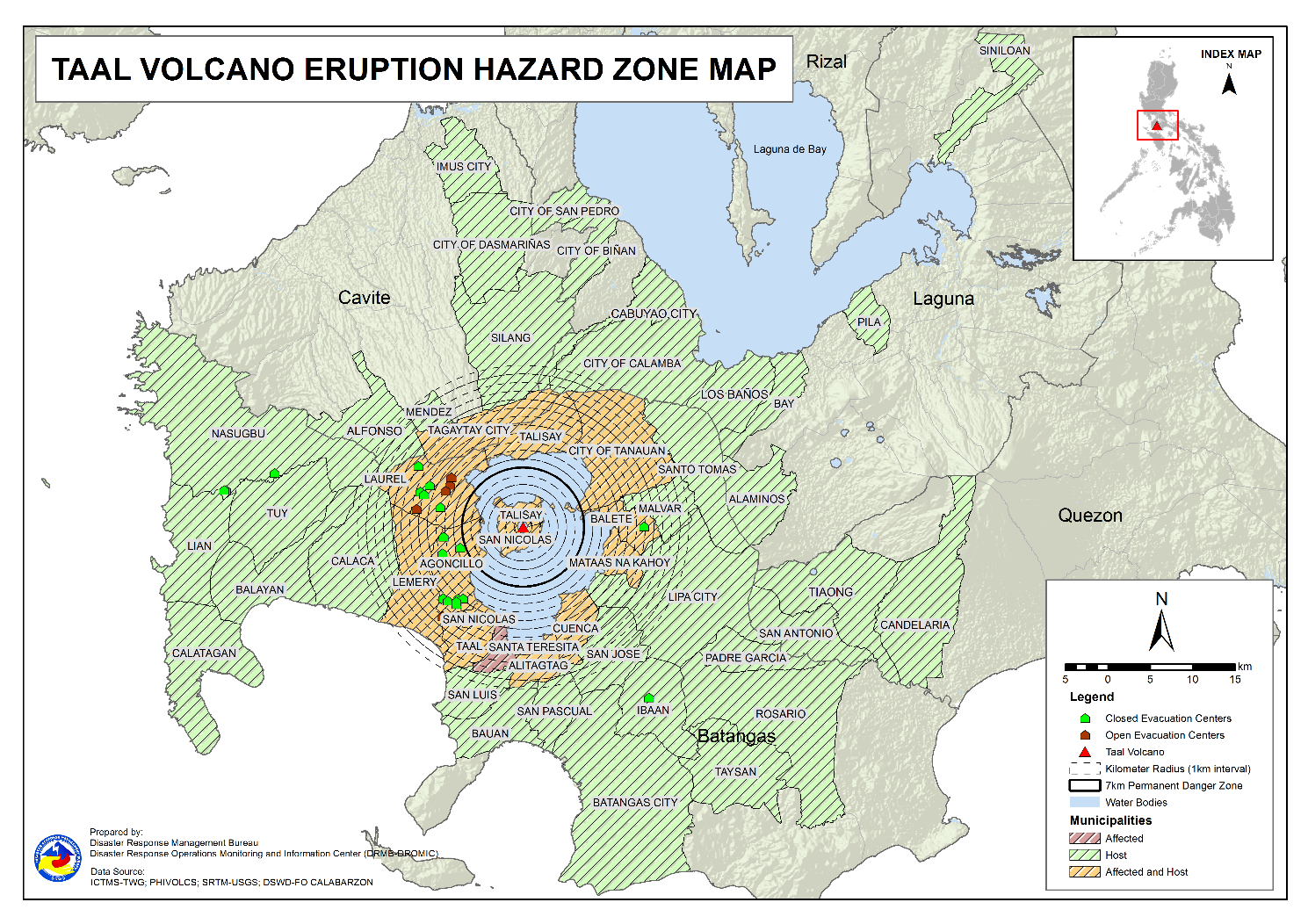 Outside Evacuation Centers There are 2,594 families or 8,947 persons temporarily staying with their relatives and/or friends in CALABARZON (see Table 3).Table 3. Number of Displaced Families / Persons Outside Evacuation CentersNote: Ongoing assessment and validation are continuously being conducted.Source: DSWD-FO CALABARZONTotal Displaced PopulationA total of 2,849 families or 9,741 persons are displaced in CALABARZON due to Taal Volcano eruption (see Table 4).Table 4. Total Number of Displaced Families / PersonsNote: Ongoing assessment and validation are continuously being conducted.Source: DSWD-FO CALABARZONCost of Humanitarian Assistance ProvidedA total of ₱16,093,396.30 worth of assistance was provided to the affected families; of which, ₱3,658,030.80 was provided by DSWD, ₱7,141,317.70 from Local Government Units (LGUs) and ₱5,294,047.80 from Non-Government Organizations (NGOs) (see Table 5).Table 5. Cost of Assistance Provided to Affected Families / PersonsSource: DSWD-FO CALABARZONResponse Actions and InterventionsStandby Funds and Prepositioned Relief StockpileNote: The Inventory Summary is as of 26 July 2021, 4PM.Standby Funds ₱806.6 million QRF at the DSWD-Central Office.₱5.2 million at DSWD-FO CALABARZON. ₱37.7 million in other DSWD-FOs which may support the relief needs of the displaced families due to Taal Volcano eruption through inter-FO augmentation. Prepositioned FFPs and Other Relief Items32,496 FFPs available in Disaster Response Centers; of which, 29,755 FFPs are at the National Resource Operations Center (NROC), Pasay City and 2,741 FFPs are at the Visayas Disaster Response Center (VDRC), Cebu City.4,750 FFPs at DSWD-FO CALABARZON. 247,437 FFPs in other DSWD-FOs which may support the relief needs of the displaced families due to Taal Volcano Eruption through inter-FO augmentation. ₱663.9 million worth of other FNIs at NROC, VDRC and DSWD-FO warehouses countrywide.Food and Non-Food ItemsThe National Resource and Logistics Management Bureau (NRLMB) delivered 1,000 FFPs amounting to ₱778,450.00 in Batangas City Sports Complex on 16 July 2021, as partial delivery of the 5,000 FFPs additional augmentation support to DSWD-FO CALABARZON.NRLMB augmentation support to DSWD-FO CALABARZON amounting to ₱42,950,905.00; delivery completed on 07 July 2021.A total of 13,500 FFPs (₱10,509,075.00), 200 family tents (₱3,280,000.00), 5,000 family kits (₱11,440,000.00), 3,000 hygiene kits (₱4,420,500.00), and 4,279 sleeping kits (₱6,350,000.00) out of total number of augmentation support provided by NRLMB to DSWD-FO CALABARZON were directly delivered to the Provincial Social Welfare and Development Office (PSWDO) of Batangas for the needs of the displaced families.300 Family tents (₱4,920,000.00) and 2,000 hygiene kits (₱2,947,000.00) were provided to Laurel, Batangas.The Disaster Response Management Division (DRMD) of DSWD-FO CALABARZON coordinated with the Local Social Welfare and Development Offices (LSWDOs) of the municipalities of Laurel and Agoncillo in Batangas on 25 July 2021 relative to the pull out of the remaining FNis and transfer to PSWDO Batangas warehouse as prepositioned goods.Camp Coordination and Camp Management (CCCM) The EOC of DSWD-FO CALABARZON coordinated with the LGUs on 25 July 2021 to conduct disinfection of the facilities in the evacuation centers following the decampment of the IDPs.Other ActivitiesThe DRMD and Provincial Quick Response Teams (QRTs) of DSWD-FO CALABARZON have coordinated with the LGU-assigned camp managers on the current status of the remaining IDPs in the evacuation centers on 25 July 2021.The DRMD of DSWD-FO CALABARZON provided technical assistance to the Municipal Social Welfare and Development Office (MSWDO) of Laurel, Batangas on the conduct of Food-for-Work (FFW) activity which may be implemented.*****The Disaster Response Operations Monitoring and Information Center (DROMIC) of DSWD-DRMB is closely coordinating with DSWD-FO CALABARZON for significant disaster response updates and assistance provided.REGION / PROVINCE / MUNICIPALITY REGION / PROVINCE / MUNICIPALITY  NUMBER OF AFFECTED  NUMBER OF AFFECTED  NUMBER OF AFFECTED REGION / PROVINCE / MUNICIPALITY REGION / PROVINCE / MUNICIPALITY  Barangays  Families  Persons GRAND TOTALGRAND TOTAL148 6,212 22,356 CALABARZONCALABARZON148 6,212 22,356 BatangasBatangas146 6,210 22,351 Agoncillo22 2,318 8,525 Alitagtag2  7  28 Balete9  102  354 Cuenca2  33  102 Laurel14 2,879 10,107 Lemery30  140  493 Mataas Na Kahoy4  43  129 San Nicolas16  250  931 Santa Teresita1  4  18 Taal11  50  173 Talisay19  184  718 City of Tanauan16  200  773 CaviteCavite2  2  5 Tagaytay City2  2  5 REGION / PROVINCE / MUNICIPALITY REGION / PROVINCE / MUNICIPALITY  NUMBER OF EVACUATION CENTERS (ECs)  NUMBER OF EVACUATION CENTERS (ECs)  NUMBER OF DISPLACED  NUMBER OF DISPLACED  NUMBER OF DISPLACED  NUMBER OF DISPLACED REGION / PROVINCE / MUNICIPALITY REGION / PROVINCE / MUNICIPALITY  NUMBER OF EVACUATION CENTERS (ECs)  NUMBER OF EVACUATION CENTERS (ECs)  INSIDE ECs  INSIDE ECs  INSIDE ECs  INSIDE ECs REGION / PROVINCE / MUNICIPALITY REGION / PROVINCE / MUNICIPALITY  NUMBER OF EVACUATION CENTERS (ECs)  NUMBER OF EVACUATION CENTERS (ECs)  Families  Families  Persons  Persons REGION / PROVINCE / MUNICIPALITY REGION / PROVINCE / MUNICIPALITY  CUM  NOW  CUM  NOW  CUM  NOW GRAND TOTALGRAND TOTAL 29  11 1,684  255 5,957  794 CALABARZONCALABARZON 29  11 1,684  255 5,957  794 BatangasBatangas 29  11 1,684  255 5,957  794 Agoncillo 14  3  451  10 1,608  29 Balayan 1  1  28  27  94  93 Balete 1  -  76  -  264  - Ibaan 1  1  3  3  12  12 Laurel 9  3 1,016  122 3,657  412 Nasugbu 3  3  110  93  322  248 REGION / PROVINCE / MUNICIPALITY REGION / PROVINCE / MUNICIPALITY  NUMBER OF DISPLACED  NUMBER OF DISPLACED  NUMBER OF DISPLACED  NUMBER OF DISPLACED REGION / PROVINCE / MUNICIPALITY REGION / PROVINCE / MUNICIPALITY  OUTSIDE ECs  OUTSIDE ECs  OUTSIDE ECs  OUTSIDE ECs REGION / PROVINCE / MUNICIPALITY REGION / PROVINCE / MUNICIPALITY  Families  Families  Persons  Persons REGION / PROVINCE / MUNICIPALITY REGION / PROVINCE / MUNICIPALITY  CUM  NOW  CUM  NOW GRAND TOTALGRAND TOTAL4,487 2,594 16,270 8,947 CALABARZONCALABARZON4,487 2,594 16,270 8,947 BatangasBatangas4,321 2,448 15,657 8,408 Agoncillo1,056  316 4,029 1,026 Alitagtag 83  41  242  105 Balayan 71  60  234  205 Balete 6  4  19  11 Batangas City (capital) 93  60  336  218 Bauan 123  61  471  220 Calaca 323  273 1,134  950 Calatagan 47  34  180  111 Cuenca 42  17  146  62 Ibaan 95  72  372  247 Laurel1,283  772 4,556 2,641 Lemery 161  149  595  545 Lian 20  19  41  38 Lipa City 31  24  81  64 Malvar 34  33  108  107 Mataas Na Kahoy 1  1  2  2 Nasugbu 91  3  281  13 Padre Garcia 13  12  45  42 Rosario 13  13  41  41 San Jose 47  42  168  147 San Luis 128  69  487  256 San Nicolas 130  122  487  429 San Pascual 44  27  157  93 Santo Tomas 55  31  221  137 Taal 86  31  269  105 City of Tanauan 221  151  870  566 Taysan 10  10  26  26 Tuy 14  1  59  1 CaviteCavite 33  25  114  94 Alfonso 1  1  2  2 Dasmariñas 1  1  4  4 Imus 5  5  14  14 Mendez (MENDEZ-NUÑEZ) 1  1  4  4 Silang 22  14  79  59 Tagaytay City 3  3  11  11 LagunaLaguna 129  117  484  430 Alaminos 3  2  14  9 Bay 2  1  5  3 Biñan 1  1  5  5 Cabuyao 3  2  12  7 City of Calamba 112  105  409  384 Los Baños 1  1  2  2 Pila 1  1  5  5 San Pedro 3  3  12  12 Siniloan 3  1  20  3 QuezonQuezon 4  4  15  15 Candelaria 1  1  4  4 San Antonio 1  1  3  3 Tiaong 2  2  8  8 REGION / PROVINCE / MUNICIPALITY REGION / PROVINCE / MUNICIPALITY TOTAL DISPLACED TOTAL DISPLACED TOTAL DISPLACED TOTAL DISPLACED REGION / PROVINCE / MUNICIPALITY REGION / PROVINCE / MUNICIPALITY Families Families Persons Persons REGION / PROVINCE / MUNICIPALITY REGION / PROVINCE / MUNICIPALITY CUM NOW CUM NOW GRAND TOTALGRAND TOTAL6,171 2,849 22,227 9,741 CALABARZONCALABARZON6,171 2,849 22,227 9,741 BatangasBatangas6,005 2,703 21,614 9,202 Agoncillo1,507 326 5,637 1,055 Alitagtag83 41 242 105 Balayan99 87 328 298 Balete82 4 283 11 Batangas City (capital)93 60 336 218 Bauan123 61 471 220 Calaca323 273 1,134 950 Calatagan47 34 180 111 Cuenca42 17 146 62 Ibaan98 75 384 259 Laurel2,299 894 8,213 3,053 Lemery161 149 595 545 Lian20 19 41 38 Lipa City31 24 81 64 Malvar34 33 108 107 Mataas Na Kahoy1 1 2 2 Nasugbu201 96 603 261 Padre Garcia13 12 45 42 Rosario13 13 41 41 San Jose47 42 168 147 San Luis128 69 487 256 San Nicolas130 122 487 429 San Pascual44 27 157 93 Santo Tomas55 31 221 137 Taal86 31 269 105 City of Tanauan221 151 870 566 Taysan10 10 26 26 Tuy14 1 59 1 CaviteCavite33 25 114 94 Alfonso1 1 2 2 Dasmariñas1 1 4 4 Imus5 5 14 14 Mendez (MENDEZ-NUÑEZ)1 1 4 4 Silang22 14 79 59 Tagaytay City3 3 11 11 LagunaLaguna129 117 484 430 Alaminos3 2 14 9 Bay2 1 5 3 Biñan1 1 5 5 Cabuyao3 2 12 7 City of Calamba112 105 409 384 Los Baños1 1 2 2 Pila1 1 5 5 San Pedro3 3 12 12 Siniloan3 1 20 3 QuezonQuezon4 4 15 15 Candelaria1 1 4 4 San Antonio1 1 3 3 Tiaong2 2 8 8 REGION / PROVINCE / MUNICIPALITY REGION / PROVINCE / MUNICIPALITY  COST OF ASSISTANCE  COST OF ASSISTANCE  COST OF ASSISTANCE  COST OF ASSISTANCE  COST OF ASSISTANCE REGION / PROVINCE / MUNICIPALITY REGION / PROVINCE / MUNICIPALITY  DSWD  LGUs  NGOs OTHERS  GRAND TOTAL GRAND TOTALGRAND TOTAL 3,658,030.80  7,141,317.70  5,294,047.80 - 16,093,396.30 CALABARZONCALABARZON 3,658,030.80  7,141,317.70  5,294,047.80 - 16,093,396.30 BatangasBatangas 3,658,030.80  7,141,317.70  5,294,047.80 - 16,093,396.30 Province- 3,837,247.10 -  -  3,837,247.10 Agoncillo 758,210.30 1,485,568.00 2,175,966.10  -  4,419,744.40 Balayan- -  57,065.70  - 57,065.70 Balete-  29,952.00  149,480.10  - 179,432.10 Batangas City (capital)-  29,512.00 -  - 29,512.00 Laurel2,899,820.50 1,704,589.00 2,048,692.50  -  6,653,102.00 Nasugbu- -  112,152.30  - 112,152.30 Talisay- -  322,891.10  - 322,891.10 City of Tanauan-  54,449.60  427,800.00  - 482,249.60 OfficeQuick Response Fund (QRF) / Standby Funds Family Food Packs (FFPs)Family Food Packs (FFPs)Other Food and Non-Food Items (FNIs)Total OfficeQuick Response Fund (QRF) / Standby Funds No. Cost Other Food and Non-Food Items (FNIs)Total DSWD-CO806,582,400.57 - --   806,582,400.57NROC -29,755 22,941,846.75219,868,554.87 242,810,401.62VDRC -2,741 1,260,860.0032,688,037.30 33,948,897.30DSWD-FO CALABARZON5,240,440.004,750 2,356,266.0020,862,388.68 28,459,094.68Other DSWD-FOs 37,695,659.27247,437 131,010,513.97390,435,681.91 559,141,855.15Total 849,518,499.84284,683 157,569,486.72663,854,662.76 1,670,942,649.32Prepared by:DIANE C. PELEGRINOMARIEL B. FERRARIZReleased by:MARC LEO L. BUTAC